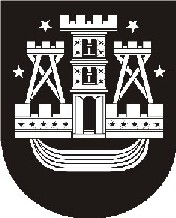 KLAIPĖDOS MIESTO SAVIVALDYBĖS TARYBASPRENDIMASDĖL klaipėdos miesto savivaldybės tarybos 2008 m. gruodžio 23 d. sprendimo Nr. T2-416 „dėl asmenims su sunkia negalia dienos socialinės globos asmens namuose skyrimo, teikimo ir mokėjimo tvarkos aprašo patvirtinimo“ pakeitimo2014 m. rugsėjo 15 d. Nr. T2-219KlaipėdaVadovaudamasi Lietuvos Respublikos vietos savivaldos įstatymo 18 straipsnio 1 dalimi, Lietuvos Respublikos euro įvedimo Lietuvos Respublikoje įstatymu, Klaipėdos miesto savivaldybės pasirengimo euro įvedimui Lietuvos Respublikoje priemonių plano, patvirtinto Klaipėdos miesto savivaldybės administracijos direktoriaus 2014 m. liepos 31 d. įsakymu Nr. AD1-2311 „Dėl Klaipėdos miesto savivaldybės pasirengimo euro įvedimui Lietuvos Respublikoje priemonių plano patvirtinimo ir koordinatoriaus paskyrimo“, 2 punktu, Klaipėdos miesto savivaldybės taryba nusprendžia:1. Pakeisti Asmenims su sunkia negalia dienos socialinės globos asmens namuose skyrimo, teikimo ir mokėjimo tvarkos aprašą, patvirtintą Klaipėdos miesto savivaldybės tarybos 2008 m. gruodžio 23 d. sprendimu Nr. T2-416 „Dėl Asmenims su sunkia negalia dienos socialinės globos asmens namuose skyrimo, teikimo ir mokėjimo tvarkos aprašo patvirtinimo“ (kartu su visais vėlesniais šio sprendimo pakeitimais):1.1. pakeisti 37 punktą ir jį išdėstyti taip:„37. Vieno gyvenančio asmens mokėjimo už vieną kalendorinį mėnesį teikiamą dienos socialinę globą dydis neturi viršyti 20 procentų asmens pajamų:1.2. pakeisti 38 punktą ir jį išdėstyti taip:„38. Asmens, gyvenančio šeimoje, kurios pajamos vienam šeimos nariui neviršija valstybės remiamų pajamų trigubo dydžio, mokėjimo už vieną kalendorinį mėnesį teikiamą dienos socialinę globą dydis neturi viršyti 20 procentų asmens pajamų:1.3. pakeisti 39 punktą ir jį išdėstyti taip:„39. Asmens, gyvenančio šeimoje, kurios pajamos vienam šeimos nariui viršija valstybės remiamų pajamų trigubą dydį, mokėjimo už vieną kalendorinį mėnesį teikiamą dienos socialinę globą dydis neturi viršyti 50 procentų asmens pajamų:2. Nustatyti, kad šis sprendimas įsigalioja euro įvedimo Lietuvos Respublikoje dieną.3. Skelbti šį sprendimą Teisės aktų registre ir Klaipėdos miesto savivaldybės interneto svetainėje.Asmens vieno mėnesio pajamos, EurMokėjimo už paslaugą 20 proc. asmens pajamų dydis, EurVidutinis darbo val. skaičius per mėn.20 proc. vidutinis asmens valandos pajamų dydisPaslaugos teikimo val. skaičius per mėn.Vienos val. įkainis, EurVisa paslaugos kaina, EurAsmens pajamomis mokama suma, EurDotacijos dydis, EurNaudojamasdotacijos dydis, Eur“123456789101x20 %2:35x64x57-8;Asmens vieno mėnesio pajamos, Eur3 VRPMokėjimo už paslaugą 20 proc. asmens pajamų dydis, EurVidutinis darbo val. skaičius per mėn.20 proc. vidutinis asmens valandos pajamų dydisPaslaugos teikimo val. skaičius per mėn.Vienos val. įkainis, EurVisa paslaugos kaina, EurAsmens pajamomis mokama suma, EurDotacijos dydis, EurNaudojamasdotacijos dydis, Eur“12345678910111x20 %3:46x75x68-9;Asmens vieno mėnesio pajamos, Eur3 VRPMokėjimo už paslaugą 50 proc. asmens pajamų dydis, EurVidutinis darbo val. skaičius per mėn.50 proc. vidutinis asmens valandos pajamų dydisPaslaugos teikimo val. skaičius per mėn.Vienos val. įkainis, EurVisa paslaugos kaina, EurAsmens pajamomis mokama suma, EurDotacijos dydis, EurNaudojamasdotacijos dydis, Eur“12345678910111x50 %3:46x75x68-9.Savivaldybės mero pavaduotojas Artūras Šulcas